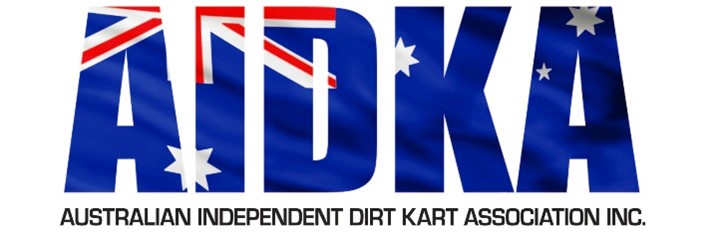 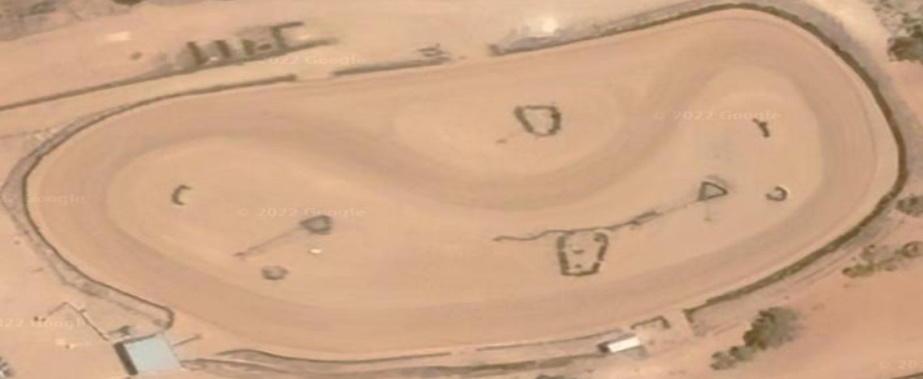 NOTE: If submitting electronically this form must be retained by the club for a minimum of 7 years.CHIEF STEWARDLIC. NO.CLUBDATERENMARKTIME:                                     AM   PM       DAY    NIGHTCLASSKART NO.DRIVER NAMELIC. NO.DETAILS OF INCIDENTCHIEF STEWARDS SIGNATUREKART CONTACT TYPE(Please tick any appropriate) ROLL OVER SINGLE KART WHEEL TO WHEEL T-BONE SIDE TO SIDE FRONT TO REARNATURE OF INJURY (EG Ribs, Arm, Foot etc.)MEDICAL ATTENDEECLEARANCETIME CLEAREDCLEARED    NOT CLEAREDDIRECTION OF RACINGLAP NO.NO. of KARTS INVOLVEDNO OF KARTS IN RACE CLOCKWISE      ANTI-CLOCKWISECONTRIBUTING FACTORS OF INCIDENT (Please tick any appropriate)CONTRIBUTING FACTORS OF INCIDENT (Please tick any appropriate)CONTRIBUTING FACTORS OF INCIDENT (Please tick any appropriate) WET SECTION OF TRACK DRY SECTION OF TRACK ROUGH TRACK CONTACT OUTSIDE BARRIER/FENCE CONTACT WINDROW SAND TRAP/RUN OFF AREA SUN/POOR VISION POOR LIGHTING LIMITED  PASSING OPPORTUNITIES DRIVER ERROR DRIVER EDUCATION PENALTY GIVENMAP OF WHERE THE ACCIDENT/INCIDENT OCCURRED ON THE TRACK